Action from referral: ___________________________________________________	Signed: _________________Member of staff receiving referral: ___________________________		⬜   Referral accepted	⬜   Referral declinedGOOD NEWS FAMILY CARE INITIAL REFERRAL FORM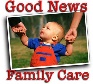 Please send this form to mail@gnfc.org.uk or post to Charis House, Hardwick Square East, Buxton, SK17 6PTGOOD NEWS FAMILY CARE INITIAL REFERRAL FORMPlease send this form to mail@gnfc.org.uk or post to Charis House, Hardwick Square East, Buxton, SK17 6PTGOOD NEWS FAMILY CARE INITIAL REFERRAL FORMPlease send this form to mail@gnfc.org.uk or post to Charis House, Hardwick Square East, Buxton, SK17 6PTGOOD NEWS FAMILY CARE INITIAL REFERRAL FORMPlease send this form to mail@gnfc.org.uk or post to Charis House, Hardwick Square East, Buxton, SK17 6PTGOOD NEWS FAMILY CARE INITIAL REFERRAL FORMPlease send this form to mail@gnfc.org.uk or post to Charis House, Hardwick Square East, Buxton, SK17 6PTGOOD NEWS FAMILY CARE INITIAL REFERRAL FORMPlease send this form to mail@gnfc.org.uk or post to Charis House, Hardwick Square East, Buxton, SK17 6PTGOOD NEWS FAMILY CARE INITIAL REFERRAL FORMPlease send this form to mail@gnfc.org.uk or post to Charis House, Hardwick Square East, Buxton, SK17 6PTGOOD NEWS FAMILY CARE INITIAL REFERRAL FORMPlease send this form to mail@gnfc.org.uk or post to Charis House, Hardwick Square East, Buxton, SK17 6PTGOOD NEWS FAMILY CARE INITIAL REFERRAL FORMPlease send this form to mail@gnfc.org.uk or post to Charis House, Hardwick Square East, Buxton, SK17 6PTGOOD NEWS FAMILY CARE INITIAL REFERRAL FORMPlease send this form to mail@gnfc.org.uk or post to Charis House, Hardwick Square East, Buxton, SK17 6PTGOOD NEWS FAMILY CARE INITIAL REFERRAL FORMPlease send this form to mail@gnfc.org.uk or post to Charis House, Hardwick Square East, Buxton, SK17 6PTGOOD NEWS FAMILY CARE INITIAL REFERRAL FORMPlease send this form to mail@gnfc.org.uk or post to Charis House, Hardwick Square East, Buxton, SK17 6PTGOOD NEWS FAMILY CARE INITIAL REFERRAL FORMPlease send this form to mail@gnfc.org.uk or post to Charis House, Hardwick Square East, Buxton, SK17 6PTGOOD NEWS FAMILY CARE INITIAL REFERRAL FORMPlease send this form to mail@gnfc.org.uk or post to Charis House, Hardwick Square East, Buxton, SK17 6PTGOOD NEWS FAMILY CARE INITIAL REFERRAL FORMPlease send this form to mail@gnfc.org.uk or post to Charis House, Hardwick Square East, Buxton, SK17 6PTGOOD NEWS FAMILY CARE INITIAL REFERRAL FORMPlease send this form to mail@gnfc.org.uk or post to Charis House, Hardwick Square East, Buxton, SK17 6PTGOOD NEWS FAMILY CARE INITIAL REFERRAL FORMPlease send this form to mail@gnfc.org.uk or post to Charis House, Hardwick Square East, Buxton, SK17 6PTResidential Recovery CentreResidential Recovery CentreResidential Family CentreResidential Family CentreResidential Family CentreResidential Family CentreResidential Family CentreResidential Family CentreCommunity Drop-in groupsCommunity Drop-in groupsCommunity Drop-in groupsCommunity Drop-in groupsCommunity Drop-in groupsCommunity Drop-in groupsCommunity Drop-in groupsWork-skills ProjectsWork-skills ProjectsApplicant DetailsApplicant DetailsApplicant DetailsApplicant DetailsApplicant DetailsApplicant DetailsApplicant DetailsApplicant DetailsApplicant DetailsApplicant DetailsApplicant DetailsApplicant DetailsApplicant DetailsApplicant DetailsApplicant DetailsApplicant DetailsApplicant DetailsName of individual being referred: Name of individual being referred: Name of individual being referred: Name of individual being referred: Name of individual being referred: Name of individual being referred: Name of individual being referred: Name of individual being referred: Name of individual being referred: Name of individual being referred: Date of referral: Date of referral: Date of referral: Date of referral: Date of referral: Date of referral: Date of referral: Address: Address: Address: Address: Address: Address: Address: Address: Address: Address: Address: Address: Address: Address: Address: Address: Address: Date of birth: Contact number/s: Contact number/s: Contact number/s: Contact number/s: Contact number/s: Contact number/s: Contact number/s: Contact number/s: Contact number/s: Contact number/s: Contact number/s: Contact number/s: Contact number/s: NI Number: NI Number: NI Number: Name of other family members included in this referralName of other family members included in this referralName of other family members included in this referralName of other family members included in this referralName of other family members included in this referralName of other family members included in this referralDate of birthDate of birthDate of birthDate of birthGenderGenderGenderSchool/NurserySchool/NurserySchool/NurserySchool/NurseryName of partner/father to children:Name of partner/father to children:Name of partner/father to children:Name of partner/father to children:Name of partner/father to children:Name of partner/father to children:Address:Address:Address:Address:Address:Address:Address:Address:Address:Is there DV with this individual?Is there DV with this individual?Next of Kin:Next of Kin:Next of Kin:Next of Kin:Next of Kin:Next of Kin:Relationship:Relationship:Relationship:Relationship:Relationship:Relationship:Relationship:Relationship:Relationship:Contact number:Contact number:Referral Information – please add additional information on the reverse of this page if necessaryReferral Information – please add additional information on the reverse of this page if necessaryReferral Information – please add additional information on the reverse of this page if necessaryReferral Information – please add additional information on the reverse of this page if necessaryReferral Information – please add additional information on the reverse of this page if necessaryReferral Information – please add additional information on the reverse of this page if necessaryReferral Information – please add additional information on the reverse of this page if necessaryReferral Information – please add additional information on the reverse of this page if necessaryReferral Information – please add additional information on the reverse of this page if necessaryReferral Information – please add additional information on the reverse of this page if necessaryReferral Information – please add additional information on the reverse of this page if necessaryReferral Information – please add additional information on the reverse of this page if necessaryReferral Information – please add additional information on the reverse of this page if necessaryReferral Information – please add additional information on the reverse of this page if necessaryReferral Information – please add additional information on the reverse of this page if necessaryReferral Information – please add additional information on the reverse of this page if necessaryReferral Information – please add additional information on the reverse of this page if necessaryReason for referral and details of what the applicant needs support with: Reason for referral and details of what the applicant needs support with: Reason for referral and details of what the applicant needs support with: Reason for referral and details of what the applicant needs support with: Reason for referral and details of what the applicant needs support with: Reason for referral and details of what the applicant needs support with: Reason for referral and details of what the applicant needs support with: Reason for referral and details of what the applicant needs support with: Reason for referral and details of what the applicant needs support with: Reason for referral and details of what the applicant needs support with: Reason for referral and details of what the applicant needs support with: Reason for referral and details of what the applicant needs support with: Reason for referral and details of what the applicant needs support with: Reason for referral and details of what the applicant needs support with: Reason for referral and details of what the applicant needs support with: Reason for referral and details of what the applicant needs support with: Reason for referral and details of what the applicant needs support with: Has the individual experienced:Has the individual experienced:Has the individual experienced:CurrentCurrentPreviousPreviousNo historyNo historyUnknownUnknownFurther InformationFurther InformationFurther InformationFurther InformationFurther InformationFurther InformationDomestic violenceDomestic violenceDomestic violenceDrug misuse difficultiesDrug misuse difficultiesDrug misuse difficultiesAlcohol misuseAlcohol misuseAlcohol misuseMental health issuesMental health issuesMental health issuesSelf-harmSelf-harmSelf-harmRefuge/supported accommodationRefuge/supported accommodationRefuge/supported accommodationMedical issuesMedical issuesMedical issuesHave a disabilityHave a disabilityHave a disabilityCriminal behaviourCriminal behaviourCriminal behaviourPlease give details of current medication: Please give details of current medication: Please give details of current medication: Please give details of current medication: Please give details of current medication: Please give details of current medication: Please give details of current medication: Please give details of current medication: Please give details of current medication: Please give details of current medication: Please give details of current medication: Please give details of current medication: Please give details of current medication: Please give details of current medication: Please give details of current medication: Please give details of current medication: Please give details of current medication: Is/are the child/ren subject to a:		⬜	Child in need plan	⬜	 Child protection plan 	⬜	 Court orderIf yes, please provide further details: Please give details regarding any safeguarding issues:Is/are the child/ren subject to a:		⬜	Child in need plan	⬜	 Child protection plan 	⬜	 Court orderIf yes, please provide further details: Please give details regarding any safeguarding issues:Is/are the child/ren subject to a:		⬜	Child in need plan	⬜	 Child protection plan 	⬜	 Court orderIf yes, please provide further details: Please give details regarding any safeguarding issues:Is/are the child/ren subject to a:		⬜	Child in need plan	⬜	 Child protection plan 	⬜	 Court orderIf yes, please provide further details: Please give details regarding any safeguarding issues:Is/are the child/ren subject to a:		⬜	Child in need plan	⬜	 Child protection plan 	⬜	 Court orderIf yes, please provide further details: Please give details regarding any safeguarding issues:Is/are the child/ren subject to a:		⬜	Child in need plan	⬜	 Child protection plan 	⬜	 Court orderIf yes, please provide further details: Please give details regarding any safeguarding issues:Is/are the child/ren subject to a:		⬜	Child in need plan	⬜	 Child protection plan 	⬜	 Court orderIf yes, please provide further details: Please give details regarding any safeguarding issues:Is/are the child/ren subject to a:		⬜	Child in need plan	⬜	 Child protection plan 	⬜	 Court orderIf yes, please provide further details: Please give details regarding any safeguarding issues:Is/are the child/ren subject to a:		⬜	Child in need plan	⬜	 Child protection plan 	⬜	 Court orderIf yes, please provide further details: Please give details regarding any safeguarding issues:Is/are the child/ren subject to a:		⬜	Child in need plan	⬜	 Child protection plan 	⬜	 Court orderIf yes, please provide further details: Please give details regarding any safeguarding issues:Is/are the child/ren subject to a:		⬜	Child in need plan	⬜	 Child protection plan 	⬜	 Court orderIf yes, please provide further details: Please give details regarding any safeguarding issues:Is/are the child/ren subject to a:		⬜	Child in need plan	⬜	 Child protection plan 	⬜	 Court orderIf yes, please provide further details: Please give details regarding any safeguarding issues:Is/are the child/ren subject to a:		⬜	Child in need plan	⬜	 Child protection plan 	⬜	 Court orderIf yes, please provide further details: Please give details regarding any safeguarding issues:Is/are the child/ren subject to a:		⬜	Child in need plan	⬜	 Child protection plan 	⬜	 Court orderIf yes, please provide further details: Please give details regarding any safeguarding issues:Is/are the child/ren subject to a:		⬜	Child in need plan	⬜	 Child protection plan 	⬜	 Court orderIf yes, please provide further details: Please give details regarding any safeguarding issues:Is/are the child/ren subject to a:		⬜	Child in need plan	⬜	 Child protection plan 	⬜	 Court orderIf yes, please provide further details: Please give details regarding any safeguarding issues:Is/are the child/ren subject to a:		⬜	Child in need plan	⬜	 Child protection plan 	⬜	 Court orderIf yes, please provide further details: Please give details regarding any safeguarding issues:Please include any additional information relevant to this referral, you made use a second page if necessary.	Please include any additional information relevant to this referral, you made use a second page if necessary.	Please include any additional information relevant to this referral, you made use a second page if necessary.	Please include any additional information relevant to this referral, you made use a second page if necessary.	Please include any additional information relevant to this referral, you made use a second page if necessary.	Please include any additional information relevant to this referral, you made use a second page if necessary.	Please include any additional information relevant to this referral, you made use a second page if necessary.	Please include any additional information relevant to this referral, you made use a second page if necessary.	Please include any additional information relevant to this referral, you made use a second page if necessary.	Please include any additional information relevant to this referral, you made use a second page if necessary.	Please include any additional information relevant to this referral, you made use a second page if necessary.	Please include any additional information relevant to this referral, you made use a second page if necessary.	Please include any additional information relevant to this referral, you made use a second page if necessary.	Please include any additional information relevant to this referral, you made use a second page if necessary.	Please include any additional information relevant to this referral, you made use a second page if necessary.	Please include any additional information relevant to this referral, you made use a second page if necessary.	Please include any additional information relevant to this referral, you made use a second page if necessary.	Professionals involved: NameProfessionals involved: NameProfessionals involved: NameProfessionals involved: NameAgencyAgencyAgencyAgencyAgencyAgencyAgencyAgencyAgencyAgencyContact detailsContact detailsContact detailsName of referrer:Name of referrer:Name of referrer:Name of referrer:Contact Number:Contact Number:Contact Number:Contact Number:Contact Number:Contact Number:Contact Number:Contact Number:  Agency:  Agency:  Agency:  Agency: Self-referralThe referring agency agrees to underwrite the funding of this referral, including services, food, rent etc. should the individual fail to pay or prove to be ineligible for benefits ie Housing benefit, or if additional care components are required for which funding is unavailable.The referring agency agrees to underwrite the funding of this referral, including services, food, rent etc. should the individual fail to pay or prove to be ineligible for benefits ie Housing benefit, or if additional care components are required for which funding is unavailable.The referring agency agrees to underwrite the funding of this referral, including services, food, rent etc. should the individual fail to pay or prove to be ineligible for benefits ie Housing benefit, or if additional care components are required for which funding is unavailable.The referring agency agrees to underwrite the funding of this referral, including services, food, rent etc. should the individual fail to pay or prove to be ineligible for benefits ie Housing benefit, or if additional care components are required for which funding is unavailable.The referring agency agrees to underwrite the funding of this referral, including services, food, rent etc. should the individual fail to pay or prove to be ineligible for benefits ie Housing benefit, or if additional care components are required for which funding is unavailable.The referring agency agrees to underwrite the funding of this referral, including services, food, rent etc. should the individual fail to pay or prove to be ineligible for benefits ie Housing benefit, or if additional care components are required for which funding is unavailable.The referring agency agrees to underwrite the funding of this referral, including services, food, rent etc. should the individual fail to pay or prove to be ineligible for benefits ie Housing benefit, or if additional care components are required for which funding is unavailable.The referring agency agrees to underwrite the funding of this referral, including services, food, rent etc. should the individual fail to pay or prove to be ineligible for benefits ie Housing benefit, or if additional care components are required for which funding is unavailable.The referring agency agrees to underwrite the funding of this referral, including services, food, rent etc. should the individual fail to pay or prove to be ineligible for benefits ie Housing benefit, or if additional care components are required for which funding is unavailable.The referring agency agrees to underwrite the funding of this referral, including services, food, rent etc. should the individual fail to pay or prove to be ineligible for benefits ie Housing benefit, or if additional care components are required for which funding is unavailable.The referring agency agrees to underwrite the funding of this referral, including services, food, rent etc. should the individual fail to pay or prove to be ineligible for benefits ie Housing benefit, or if additional care components are required for which funding is unavailable.The referring agency agrees to underwrite the funding of this referral, including services, food, rent etc. should the individual fail to pay or prove to be ineligible for benefits ie Housing benefit, or if additional care components are required for which funding is unavailable.The referring agency agrees to underwrite the funding of this referral, including services, food, rent etc. should the individual fail to pay or prove to be ineligible for benefits ie Housing benefit, or if additional care components are required for which funding is unavailable.The referring agency agrees to underwrite the funding of this referral, including services, food, rent etc. should the individual fail to pay or prove to be ineligible for benefits ie Housing benefit, or if additional care components are required for which funding is unavailable.Signed:Date:Signed:Date:Signed:Date:Recovery Referral: Part 2REASON FOR THE REFERRAL: Details of substance/alcohol misuseWhat substances does the individual use? Please describe current pattern of use (pattern, amounts, frequency etc):Describe substance misuse history (length, pattern, amounts etc:History of withdrawal symptoms and previous problemsCurrent plan for detox:Previous interventions (eg residential/community detox):Medical informationMedical informationMedical informationPlease state relevant medical conditions and the impact they have on daily life:Please state relevant medical conditions and the impact they have on daily life:Please state relevant medical conditions and the impact they have on daily life:Current and relevant previous medication (include names and dose):Current and relevant previous medication (include names and dose):Current and relevant previous medication (include names and dose):Controlled medication (include plan of reduction):Controlled medication (include plan of reduction):Controlled medication (include plan of reduction):Is, or could the individual be pregnant?  Yes	 No                   If yes, what is the expected date of delivery? If yes, please include additional information in safeguarding section regarding the unborn baby.Is, or could the individual be pregnant?  Yes	 No                   If yes, what is the expected date of delivery? If yes, please include additional information in safeguarding section regarding the unborn baby.Is, or could the individual be pregnant?  Yes	 No                   If yes, what is the expected date of delivery? If yes, please include additional information in safeguarding section regarding the unborn baby.Mental Health Mental Health Mental Health Is there a history of mental health difficulties? (include what and the duration, and state relevant current/previous medication):Is there a history of mental health difficulties? (include what and the duration, and state relevant current/previous medication):Is there a history of mental health difficulties? (include what and the duration, and state relevant current/previous medication):Current and relevant previous medication, include names and dose:Current and relevant previous medication, include names and dose:Current and relevant previous medication, include names and dose:Where there are mental health difficulties, how does this impact on daily life?Where there are mental health difficulties, how does this impact on daily life?Where there are mental health difficulties, how does this impact on daily life?Is there a history of self-harm or serious self-neglect?Is there a history of self-harm or serious self-neglect?Is there a history of self-harm or serious self-neglect?Has the individual had an enduring mental health issue that was unable to be stabilised by medication alone? If yes, please explain:Has the individual had an enduring mental health issue that was unable to be stabilised by medication alone? If yes, please explain:Has the individual had an enduring mental health issue that was unable to be stabilised by medication alone? If yes, please explain:Has the individual ever been suicidal? If yes, please state when and details:Has the individual ever been suicidal? If yes, please state when and details:Has the individual ever been suicidal? If yes, please state when and details:Children/DependantsChildren/DependantsChildren/DependantsDo the individual’s children currently live with their mother? 	  Yes	  No	  N/AIf accepted onto the programme, is it hoped that the individual’s children could stay in the Recovery Centre?    Yes           NoIs there anything that GNFC staff should be aware of for children who would be resident eg. medical or behavioural difficulties?
Does the mother have any concerns regarding the child/children?
If applicable, please provide additional safeguarding details, including dates of meetings.Do the individual’s children currently live with their mother? 	  Yes	  No	  N/AIf accepted onto the programme, is it hoped that the individual’s children could stay in the Recovery Centre?    Yes           NoIs there anything that GNFC staff should be aware of for children who would be resident eg. medical or behavioural difficulties?
Does the mother have any concerns regarding the child/children?
If applicable, please provide additional safeguarding details, including dates of meetings.Do the individual’s children currently live with their mother? 	  Yes	  No	  N/AIf accepted onto the programme, is it hoped that the individual’s children could stay in the Recovery Centre?    Yes           NoIs there anything that GNFC staff should be aware of for children who would be resident eg. medical or behavioural difficulties?
Does the mother have any concerns regarding the child/children?
If applicable, please provide additional safeguarding details, including dates of meetings.Social HistorySocial HistorySocial HistoryExpand on information regarding history of:  Living in a refuge/supported accommodation/recovery centre  Domestic abuse  Abusive behaviour  Criminal behaviour or convictions (including probation, restrictions and court proceedings)  DisabilityExpand on information regarding history of:  Living in a refuge/supported accommodation/recovery centre  Domestic abuse  Abusive behaviour  Criminal behaviour or convictions (including probation, restrictions and court proceedings)  DisabilityExpand on information regarding history of:  Living in a refuge/supported accommodation/recovery centre  Domestic abuse  Abusive behaviour  Criminal behaviour or convictions (including probation, restrictions and court proceedings)  DisabilityAre there meetings arranged regarding the individual that GNFC should attend? If so, when?Are there meetings arranged regarding the individual that GNFC should attend? If so, when?Are there meetings arranged regarding the individual that GNFC should attend? If so, when?Social statusSocial statusSocial statusMarital Status	 Single	 Married 	 Divorced	 Separated	  Co-habiting		  Other:Marital Status	 Single	 Married 	 Divorced	 Separated	  Co-habiting		  Other:Marital Status	 Single	 Married 	 Divorced	 Separated	  Co-habiting		  Other:Ethnicity	 British		 Indian	 Pakistani	 Caribbean		 Chinese	 Black African                                       	 Mixed: 			 Other: 			  UnknownEthnicity	 British		 Indian	 Pakistani	 Caribbean		 Chinese	 Black African                                       	 Mixed: 			 Other: 			  UnknownEthnicity	 British		 Indian	 Pakistani	 Caribbean		 Chinese	 Black African                                       	 Mixed: 			 Other: 			  UnknownEmployment Status: 		 Part-time work	 Full-time work		 UnemployedEmployment Status: 		 Part-time work	 Full-time work		 UnemployedEmployment Status: 		 Part-time work	 Full-time work		 UnemployedIncome	 Employment			 Universal Credit 	 ESA 	 DLA/PIP                  	 JSA					 DLA/PIP		 Other: Income	 Employment			 Universal Credit 	 ESA 	 DLA/PIP                  	 JSA					 DLA/PIP		 Other: Income	 Employment			 Universal Credit 	 ESA 	 DLA/PIP                  	 JSA					 DLA/PIP		 Other: Please comment on the individual's religion/spirituality:Please comment on the individual's religion/spirituality:Please comment on the individual's religion/spirituality:Please comment on hobbies, interests, skills and education of the individual:Please comment on hobbies, interests, skills and education of the individual:Please comment on hobbies, interests, skills and education of the individual:Professional InvolvementProfessional InvolvementProfessional InvolvementNameAgencyContact DetailsGP:Additional Information:Additional Information:Additional Information: